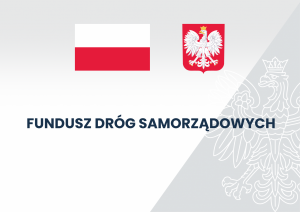 „Przebudowa ulicy Partyzantów w Sidzinie”Zadanie zrealizowane zostało przez Gminę Skoroszyce z udziałem środków w ramach Funduszu Dróg SamorządowychTeren inwestycji zlokalizowany jest w miejscowości Sidzina przy ul Partyzantów, przedmiotowa droga jest spójna z siecią dróg krajowych i powiatowych, łączy się bezpośrednio z drogą powiatową nr 1537 O oraz drogą krajową DK 46. Realizacja inwestycji przyczyniła się do rozwiązania podstawowych problemów komunikacyjnych, poprzez skrócenie czasu przejazdu, poprawę warunków bezpieczeństwa jak również wpłynęła na wzrost komfortu w zakresie poruszania się obywateli.  Przebudowana droga zwiększyła infrastrukturę drogową gminy wykorzystywaną na potrzeby transportu zbiorowego, poprzez zwiększenie dostępności komunikacyjnej do instytucji publicznych                                        i świadczących usługi publiczne.Całkowita wartość projektu – 595 711,02 złDofinansowanie – 464 571,04 złWkład własny - 131 139,98 zł        Etap realizacji: Projekt zrealizowany w 2020r.